Лавка с фанерой тип 3 P 003.1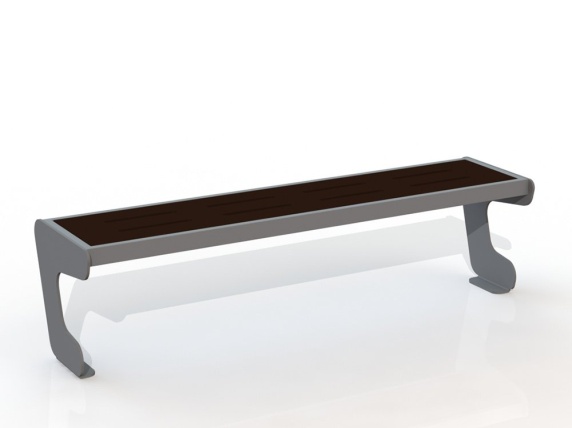 
Общие размеры: Длина – 1516 мм. Ширина – 427 мм. Высота – 412 мм.Лавка с фанерой тип 3  P 003.1 состоит из боковых стоек и сидения из фанеры.Боковые стойки размером 412*427 мм  выполнены из листа 8 мм.  Нижняя часть стоек изогнута под углом 90 градусов для крепления с поверхностью. Сверху на стойки приварены опоры под раму сидения из листа 5 мм размером 350*50 мм. Рама скамьи представляет собой цельносварной каркас из гнутого листа 4 мм размером 1500*350 мм. В раму вставляется сидение из влагостойкой ламинированной фанеры толщиной 18 мм размером 1452*302 мм с восьмью выфрезерованными отверстиями. Все металлические детали покрыты порошковой краской, соответствующей требованиям санитарных норм и экологической безопасности. Сварные швы зачищены, гладкие. Все выступающие части и крепежные элементы в местах резьбовых соединений закрыты пластиковыми заглушками.Гарантия 12 месяцев.